 Home-Start East Sussex Intake Form
Who’s in Charge? Programme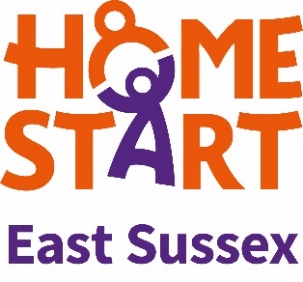 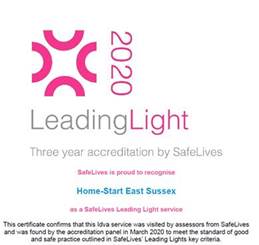 The Who’s in Charge? programme is suitable for parents of children aged 8-18 whose behaviour is violent, abusive or seems out of control.Email completed form to info@hses.org.ukClient Ref No: Programme Coordinator: Programme Coordinator: Programme Coordinator: Programme Coordinator: Programme Coordinator: Intake date: Repeat referral? Self-referral How did you hear of the programme?Self-referral How did you hear of the programme?Self-referral How did you hear of the programme?Professional referral Referred ByName: Job Title: Agency: Email: Tel: Please confirm:Client is aware of the service Client consents to this referral Professional referral Referred ByName: Job Title: Agency: Email: Tel: Please confirm:Client is aware of the service Client consents to this referral Do you have sufficient mobile data/minutes or Wifi to access weekly Zoom meetings? Yes/NoDo you have a device that can use the Zoom software? Yes/NoAre you working with any other agencies/support services at the moment? Yes/NoIf yes, please detail: Do you have sufficient mobile data/minutes or Wifi to access weekly Zoom meetings? Yes/NoDo you have a device that can use the Zoom software? Yes/NoAre you working with any other agencies/support services at the moment? Yes/NoIf yes, please detail: Do you have sufficient mobile data/minutes or Wifi to access weekly Zoom meetings? Yes/NoDo you have a device that can use the Zoom software? Yes/NoAre you working with any other agencies/support services at the moment? Yes/NoIf yes, please detail: Do you have sufficient mobile data/minutes or Wifi to access weekly Zoom meetings? Yes/NoDo you have a device that can use the Zoom software? Yes/NoAre you working with any other agencies/support services at the moment? Yes/NoIf yes, please detail: Do you have sufficient mobile data/minutes or Wifi to access weekly Zoom meetings? Yes/NoDo you have a device that can use the Zoom software? Yes/NoAre you working with any other agencies/support services at the moment? Yes/NoIf yes, please detail: Do you have sufficient mobile data/minutes or Wifi to access weekly Zoom meetings? Yes/NoDo you have a device that can use the Zoom software? Yes/NoAre you working with any other agencies/support services at the moment? Yes/NoIf yes, please detail: Abuse experienced: (Feel free to add further detail)Name calling or aggressive language (verbal abuse) Yes/No
Manipulation or emotional abuse Yes/No
Destruction of property Yes/No
Physical abuse to parent Yes/No
Physical abuse to other family members Yes/NoFinancial demands Yes/NoHave you got more than one child whose behaviour is violent? Yes/NoIf yes, how many:How long has this been going on for? Please detail anything else you may have experienced or would like us to know:Abuse experienced: (Feel free to add further detail)Name calling or aggressive language (verbal abuse) Yes/No
Manipulation or emotional abuse Yes/No
Destruction of property Yes/No
Physical abuse to parent Yes/No
Physical abuse to other family members Yes/NoFinancial demands Yes/NoHave you got more than one child whose behaviour is violent? Yes/NoIf yes, how many:How long has this been going on for? Please detail anything else you may have experienced or would like us to know:Abuse experienced: (Feel free to add further detail)Name calling or aggressive language (verbal abuse) Yes/No
Manipulation or emotional abuse Yes/No
Destruction of property Yes/No
Physical abuse to parent Yes/No
Physical abuse to other family members Yes/NoFinancial demands Yes/NoHave you got more than one child whose behaviour is violent? Yes/NoIf yes, how many:How long has this been going on for? Please detail anything else you may have experienced or would like us to know:Abuse experienced: (Feel free to add further detail)Name calling or aggressive language (verbal abuse) Yes/No
Manipulation or emotional abuse Yes/No
Destruction of property Yes/No
Physical abuse to parent Yes/No
Physical abuse to other family members Yes/NoFinancial demands Yes/NoHave you got more than one child whose behaviour is violent? Yes/NoIf yes, how many:How long has this been going on for? Please detail anything else you may have experienced or would like us to know:Abuse experienced: (Feel free to add further detail)Name calling or aggressive language (verbal abuse) Yes/No
Manipulation or emotional abuse Yes/No
Destruction of property Yes/No
Physical abuse to parent Yes/No
Physical abuse to other family members Yes/NoFinancial demands Yes/NoHave you got more than one child whose behaviour is violent? Yes/NoIf yes, how many:How long has this been going on for? Please detail anything else you may have experienced or would like us to know:Abuse experienced: (Feel free to add further detail)Name calling or aggressive language (verbal abuse) Yes/No
Manipulation or emotional abuse Yes/No
Destruction of property Yes/No
Physical abuse to parent Yes/No
Physical abuse to other family members Yes/NoFinancial demands Yes/NoHave you got more than one child whose behaviour is violent? Yes/NoIf yes, how many:How long has this been going on for? Please detail anything else you may have experienced or would like us to know:*Equality and diversity questions marked with an asterisk are optional. We are strongly committed to creating a safe space that is welcoming and inclusive of everyone within our services. The information below helps us to see where we could be doing better as an organisation. Please help us serve you and the community better by answering these questions, to the best of your ability.*Equality and diversity questions marked with an asterisk are optional. We are strongly committed to creating a safe space that is welcoming and inclusive of everyone within our services. The information below helps us to see where we could be doing better as an organisation. Please help us serve you and the community better by answering these questions, to the best of your ability.*Equality and diversity questions marked with an asterisk are optional. We are strongly committed to creating a safe space that is welcoming and inclusive of everyone within our services. The information below helps us to see where we could be doing better as an organisation. Please help us serve you and the community better by answering these questions, to the best of your ability.*Equality and diversity questions marked with an asterisk are optional. We are strongly committed to creating a safe space that is welcoming and inclusive of everyone within our services. The information below helps us to see where we could be doing better as an organisation. Please help us serve you and the community better by answering these questions, to the best of your ability.*Equality and diversity questions marked with an asterisk are optional. We are strongly committed to creating a safe space that is welcoming and inclusive of everyone within our services. The information below helps us to see where we could be doing better as an organisation. Please help us serve you and the community better by answering these questions, to the best of your ability.*Equality and diversity questions marked with an asterisk are optional. We are strongly committed to creating a safe space that is welcoming and inclusive of everyone within our services. The information below helps us to see where we could be doing better as an organisation. Please help us serve you and the community better by answering these questions, to the best of your ability.Children’s Information (UNDER 18)GenderDOBSchoolSchoolBrief description of their behaviour, or the impact of their sibling’s behaviour on themNameGenderDOBSchoolSchoolBrief description of their behaviour, or the impact of their sibling’s behaviour on themIs client or partner pregnant? Yes/NoDue date and any other relevant info: Due date and any other relevant info: Due date and any other relevant info: Due date and any other relevant info: Due date and any other relevant info: Living arrangements of children if different from your home address: Living arrangements of children if different from your home address: Living arrangements of children if different from your home address: Living arrangements of children if different from your home address: Living arrangements of children if different from your home address: Living arrangements of children if different from your home address: Are your children likely to be at home on a weekday morning while you attend the programme? Yes/NoDo you have children/stepchildren over 18 living with you or at another address? Yes/NoIf yes how many: Are your children likely to be at home on a weekday morning while you attend the programme? Yes/NoDo you have children/stepchildren over 18 living with you or at another address? Yes/NoIf yes how many: Are your children likely to be at home on a weekday morning while you attend the programme? Yes/NoDo you have children/stepchildren over 18 living with you or at another address? Yes/NoIf yes how many: Are your children likely to be at home on a weekday morning while you attend the programme? Yes/NoDo you have children/stepchildren over 18 living with you or at another address? Yes/NoIf yes how many: Are your children likely to be at home on a weekday morning while you attend the programme? Yes/NoDo you have children/stepchildren over 18 living with you or at another address? Yes/NoIf yes how many: Are your children likely to be at home on a weekday morning while you attend the programme? Yes/NoDo you have children/stepchildren over 18 living with you or at another address? Yes/NoIf yes how many: Children’s Services Involvement:  Yes/No How are they involved? How are they involved? How are they involved? How are they involved? How are they involved? Needs AssessmentAny yes answers, please detail.Housing situationAre you already receiving support? Yes/NoDo you need support? Yes/NoIf so, please contact your local Housing Options Team https://www.southdown.org/how-we-help/housing-support/home-works-east-sussexFinancial situationAre you already receiving support? Yes/NoDo you need support? Yes/NoIf so, please contact your nearest Citizen’s Advice https://www.citizensadvice.org.uk/about-us/contact-us/contact-us/search-for-your-local-citizens-advice/Alcohol or drug issuesAre you already receiving support? Yes/NoDo you need support? Yes/NoIf so, please contact STAR https://www.changegrowlive.org/star-drug-alcohol-service-east-sussexMental healthAre you already receiving support? Yes/NoDo you need support? Yes/NoIf so, please contact your GP or Health in Mind https://www.healthinmind.org.uk/Physical healthAre you already receiving support? Yes/NoDo you need support? Yes/NoIf so, please contact your GPImmigrationAre you already receiving support? Yes/NoDo you need support? Yes/NoIf so, please contact your nearest Citizen’s Advice https://www.citizensadvice.org.uk/about-us/contact-us/contact-us/search-for-your-local-citizens-advice/Do you have a disability or difficulties with reading and writing? Yes/NoPlease describe:How can we best support you to get the best out of the Zoom group support?Needs AssessmentAny yes answers, please detail.Housing situationAre you already receiving support? Yes/NoDo you need support? Yes/NoIf so, please contact your local Housing Options Team https://www.southdown.org/how-we-help/housing-support/home-works-east-sussexFinancial situationAre you already receiving support? Yes/NoDo you need support? Yes/NoIf so, please contact your nearest Citizen’s Advice https://www.citizensadvice.org.uk/about-us/contact-us/contact-us/search-for-your-local-citizens-advice/Alcohol or drug issuesAre you already receiving support? Yes/NoDo you need support? Yes/NoIf so, please contact STAR https://www.changegrowlive.org/star-drug-alcohol-service-east-sussexMental healthAre you already receiving support? Yes/NoDo you need support? Yes/NoIf so, please contact your GP or Health in Mind https://www.healthinmind.org.uk/Physical healthAre you already receiving support? Yes/NoDo you need support? Yes/NoIf so, please contact your GPImmigrationAre you already receiving support? Yes/NoDo you need support? Yes/NoIf so, please contact your nearest Citizen’s Advice https://www.citizensadvice.org.uk/about-us/contact-us/contact-us/search-for-your-local-citizens-advice/Do you have a disability or difficulties with reading and writing? Yes/NoPlease describe:How can we best support you to get the best out of the Zoom group support?Needs AssessmentAny yes answers, please detail.Housing situationAre you already receiving support? Yes/NoDo you need support? Yes/NoIf so, please contact your local Housing Options Team https://www.southdown.org/how-we-help/housing-support/home-works-east-sussexFinancial situationAre you already receiving support? Yes/NoDo you need support? Yes/NoIf so, please contact your nearest Citizen’s Advice https://www.citizensadvice.org.uk/about-us/contact-us/contact-us/search-for-your-local-citizens-advice/Alcohol or drug issuesAre you already receiving support? Yes/NoDo you need support? Yes/NoIf so, please contact STAR https://www.changegrowlive.org/star-drug-alcohol-service-east-sussexMental healthAre you already receiving support? Yes/NoDo you need support? Yes/NoIf so, please contact your GP or Health in Mind https://www.healthinmind.org.uk/Physical healthAre you already receiving support? Yes/NoDo you need support? Yes/NoIf so, please contact your GPImmigrationAre you already receiving support? Yes/NoDo you need support? Yes/NoIf so, please contact your nearest Citizen’s Advice https://www.citizensadvice.org.uk/about-us/contact-us/contact-us/search-for-your-local-citizens-advice/Do you have a disability or difficulties with reading and writing? Yes/NoPlease describe:How can we best support you to get the best out of the Zoom group support?Needs AssessmentAny yes answers, please detail.Housing situationAre you already receiving support? Yes/NoDo you need support? Yes/NoIf so, please contact your local Housing Options Team https://www.southdown.org/how-we-help/housing-support/home-works-east-sussexFinancial situationAre you already receiving support? Yes/NoDo you need support? Yes/NoIf so, please contact your nearest Citizen’s Advice https://www.citizensadvice.org.uk/about-us/contact-us/contact-us/search-for-your-local-citizens-advice/Alcohol or drug issuesAre you already receiving support? Yes/NoDo you need support? Yes/NoIf so, please contact STAR https://www.changegrowlive.org/star-drug-alcohol-service-east-sussexMental healthAre you already receiving support? Yes/NoDo you need support? Yes/NoIf so, please contact your GP or Health in Mind https://www.healthinmind.org.uk/Physical healthAre you already receiving support? Yes/NoDo you need support? Yes/NoIf so, please contact your GPImmigrationAre you already receiving support? Yes/NoDo you need support? Yes/NoIf so, please contact your nearest Citizen’s Advice https://www.citizensadvice.org.uk/about-us/contact-us/contact-us/search-for-your-local-citizens-advice/Do you have a disability or difficulties with reading and writing? Yes/NoPlease describe:How can we best support you to get the best out of the Zoom group support?Needs AssessmentAny yes answers, please detail.Housing situationAre you already receiving support? Yes/NoDo you need support? Yes/NoIf so, please contact your local Housing Options Team https://www.southdown.org/how-we-help/housing-support/home-works-east-sussexFinancial situationAre you already receiving support? Yes/NoDo you need support? Yes/NoIf so, please contact your nearest Citizen’s Advice https://www.citizensadvice.org.uk/about-us/contact-us/contact-us/search-for-your-local-citizens-advice/Alcohol or drug issuesAre you already receiving support? Yes/NoDo you need support? Yes/NoIf so, please contact STAR https://www.changegrowlive.org/star-drug-alcohol-service-east-sussexMental healthAre you already receiving support? Yes/NoDo you need support? Yes/NoIf so, please contact your GP or Health in Mind https://www.healthinmind.org.uk/Physical healthAre you already receiving support? Yes/NoDo you need support? Yes/NoIf so, please contact your GPImmigrationAre you already receiving support? Yes/NoDo you need support? Yes/NoIf so, please contact your nearest Citizen’s Advice https://www.citizensadvice.org.uk/about-us/contact-us/contact-us/search-for-your-local-citizens-advice/Do you have a disability or difficulties with reading and writing? Yes/NoPlease describe:How can we best support you to get the best out of the Zoom group support?Needs AssessmentAny yes answers, please detail.Housing situationAre you already receiving support? Yes/NoDo you need support? Yes/NoIf so, please contact your local Housing Options Team https://www.southdown.org/how-we-help/housing-support/home-works-east-sussexFinancial situationAre you already receiving support? Yes/NoDo you need support? Yes/NoIf so, please contact your nearest Citizen’s Advice https://www.citizensadvice.org.uk/about-us/contact-us/contact-us/search-for-your-local-citizens-advice/Alcohol or drug issuesAre you already receiving support? Yes/NoDo you need support? Yes/NoIf so, please contact STAR https://www.changegrowlive.org/star-drug-alcohol-service-east-sussexMental healthAre you already receiving support? Yes/NoDo you need support? Yes/NoIf so, please contact your GP or Health in Mind https://www.healthinmind.org.uk/Physical healthAre you already receiving support? Yes/NoDo you need support? Yes/NoIf so, please contact your GPImmigrationAre you already receiving support? Yes/NoDo you need support? Yes/NoIf so, please contact your nearest Citizen’s Advice https://www.citizensadvice.org.uk/about-us/contact-us/contact-us/search-for-your-local-citizens-advice/Do you have a disability or difficulties with reading and writing? Yes/NoPlease describe:How can we best support you to get the best out of the Zoom group support?